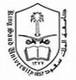 revisionQuestion A program is needed to calculate blood sugar level and diagnosis for a 10 patients.  Then display it on the screen. The program should do the following:Prompt the user to enter a patient's:patient's  name number of blood sugar readingsblood sugar levels (Store the blood sugar level readings in array)Calculate the average for the sugar readings.diagnose the patient's disease as :If average is between 70 to 107, Diagnosis = Normal.If average is between 108 to 126,Diagnosis = Pre-diabetes.If average is more than 126, Diagnosis = diabetes.Display the patient's name, average readings, and diagnosis.Sample Run examples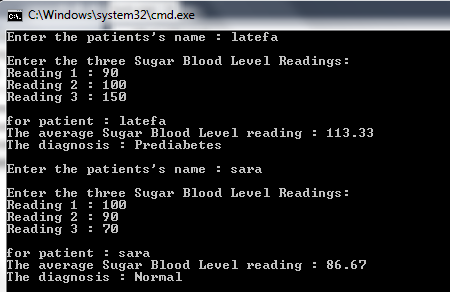 Assume you have 2 sections each section contains number of students.Write a program that do the following for each section  :Read the student’s grade from the user.Then show wither the student is passed or failed (to pass the course the students grade should be 60 or above).Print the total and the average of the grades along with the minimum and maximum grades. 